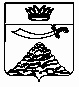 ПОСТАНОВЛЕНИЕАДМИНИСТРАЦИИ МУНИЦИПАЛЬНОГО ОБРАЗОВАНИЯ 
«ЧЕРНОЯРСКИЙ МУНИЦИПАЛЬНЫЙ РАЙОНАСТРАХАНСКОЙ ОБЛАСТИ»от 18.05.2023 № 129с. Черный ЯрО проверке готовности объектов социальной сферы(потребителей тепловой энергии) и объектов ЖКХк отопительному периоду 2022-2024 годов         В целях обеспечения своевременной и качественной подготовки объектов социальной сферы (потребителей тепловой энергии) и объектов ЖКХ к работе в осенне-зимний период 2023-2024 годов, в соответствии с Федеральными законами от 06.10.2003 №131-ФЗ «Об общих принципах организации местного самоуправления в Российской Федерации», от 27.07.2010 №190-ФЗ «О теплоснабжении», на основании Приказа Министерства энергетики РФ от 12.03.2013 № 103 «Об утверждении Правил оценки готовности к отопительному периоду» и во исполнении п. 1. п.п. 2.1. распоряжения Правительства Астраханской области от 12.05.2023 № 139-Пр «О подготовке объектов жилищно-коммунального хозяйства и социальной сферы Астраханской области к отопительному периоду 2023-2024 года» администрация муниципального образования «Черноярский муниципальный район Астраханской области»ПОСТАНОВЛЯЕТ:Утвердить:Программу проведения проверки готовности объектовсоциальной сферы (потребителей тепловой энергии) и объектов ЖКХ к отопительному периоду 2023-2024 года (Приложение № 1).Состав комиссии по проверке готовности объектов социальнойсферы (потребителей тепловой энергии) и объектов ЖКХ к отопительному периоду 2023-2024 года (Приложение № 2).  Начальнику организационного отдела администрации МО «Черноярский район» (Сурикова О.В.) опубликовать настоящее постановление путем размещения на официальном сайте администрации МО «Черноярский район».Контроль за исполнением настоящего постановления оставляю за собой.      Глава района                                                                             С.И. НикулинПриложение № 1Утвержденапостановлением администрации МО «Черноярский муниципальный районАстраханской области»                                                                                               от 18.05.2023 № 129    Программа проведения проверки готовности объектов социальной сферы (потребителей тепловой энергии) и объектов ЖКХ к отопительному периоду 2023-2024 годовОбъекты социальной сферы и ЖКХ, подлежащие проверке:- объекты МКОУ «СОШ с.Зубовка»;- объекты МКОУ «СОШ с.Поды»;- объекты МКОУ «СОШ с.Солодники им.Героя Советского Союза Татарченкова П.И.»;- объекты МКОУ «СОШ с.Ушаковка»;- котельная «Школа» с.Зубовка с тепловыми сетями;- котельная «ТПХ» с.Зубовка с тепловыми сетями;- котельная «Школа» с.Поды с тепловыми сетями;- котельная «Школа» с.Солодники с тепловыми сетями;- котельная «ПМК» с.Солодники с тепловыми сетями;- котельная «Школа» с.Ушаковка с тепловыми сетями.Срок проведения проверки объектов социальной сферы с 7-го по 11-е августа 2023 года, срок проведения проверки объектов ЖКХ с 25-го по 29-е сентября 2023 года.Документы, проверяемые в ходе проверки и подтверждающие их готовность по объектам социальной сферы:проведение промывки оборудования и коммуникаций теплопотребляющих установок;разработку эксплуатационных режимов системы теплоснабжения, а также мероприятий по их внедрению;выполнение плана ремонтных работ и качество их выполнения;состояние тепловых сетей, принадлежащих потребителю тепловой энергии;состояние утепления зданий (чердаки, лестничные клетки, подвалы, двери);состояние трубопроводов, запорной арматуры и тепловой изоляции;наличие и работоспособность приборов учета;работоспособность защиты систем теплопотребления;наличие паспортов  теплопотребляющих установок, принципиальных схем и инструкций для обслуживающего персонала и соответствие их действительности;отсутствие прямых соединений оборудования тепловых пунктов с водопроводом и канализацией;плотность оборудования тепловых пунктов;наличие пломб на расчетных шайбах;отсутствие задолженности за поставленную тепловую энергию;наличие собственного и (или) привлеченного персонала по ремонту и обеспеченность их материально-техническими ресурсами для осуществления надлежащей эксплуатации теплопотребляющих установок;проведение испытания оборудования теплопотребляющих установок на плотность и прочность;надежность теплоснабжения потребителей тепловой энергии с учетом климатических условий в соответствии с критериями, приведенными в приложении №3 «Правил оценки готовности к отопительному периоду», утвержденных Приказом Министерства энергетики РФ от 12.03.2013 №103.Документы, проверяемые в ходе проверки и подтверждающие их готовность по объектам ЖКХ:1) наличие соглашения об управлении системой теплоснабжения, заключенного в порядке, установленном Законом о теплоснабжении;2) готовность к выполнению графика тепловых нагрузок, поддержанию температурного графика, утвержденного схемой теплоснабжения;3) соблюдение критериев надежности теплоснабжения, установленных техническими регламентами;4) наличие нормативных запасов топлива на источниках тепловой энергии;5) функционирование эксплуатационной, диспетчерской и аварийной служб, а именно:укомплектованность указанных служб персоналом;обеспеченность персонала средствами индивидуальной и коллективной защиты, спецодеждой, инструментами и необходимой для производства работ оснасткой, нормативно-технической и оперативной документацией, инструкциями, схемами, первичными средствами пожаротушения;6) проведение наладки принадлежащих им тепловых сетей;7) организация контроля режимов потребления тепловой энергии;8) обеспечение качества теплоносителей;9) организация коммерческого учета приобретаемой и реализуемой тепловой энергии;10) обеспечение проверки качества строительства принадлежащих им тепловых сетей, в том числе предоставление гарантий на работы и материалы, применяемые при строительстве, в соответствии с Законом о теплоснабжении;11) обеспечение безаварийной работы объектов теплоснабжения и надежного теплоснабжения потребителей тепловой энергии, а именно:готовность систем приема и разгрузки топлива, топливоприготавления и топливоподачи;соблюдение водно-химического режима;отсутствие фактов эксплуатации теплоэнергетического оборудования сверх ресурса без проведения соответствующих организационно-технических мероприятий по продлению срока его эксплуатации;наличие утвержденных графиков ограничения теплоснабжения при дефиците тепловой мощности тепловых источников и пропускной способности тепловых сетей;наличие расчетов допустимого времени устранения аварийных нарушений теплоснабжения жилых домов;наличие порядка ликвидации аварийных ситуаций в системах теплоснабжения с учетом взаимодействия тепло-, электро-, топливо- и водоснабжающих организаций, потребителей тепловой энергии, ремонтно-строительных и транспортных организаций, а также органов местного самоуправления;проведение гидравлических и тепловых испытаний тепловых сетей;выполнение утвержденного плана подготовки к работе в отопительный период, в который включено проведение необходимого технического освидетельствования и диагностики оборудования, участвующего в обеспечении теплоснабжения;выполнение планового графика ремонта тепловых сетей и источников тепловой энергии;наличие договоров поставки топлива, не допускающих перебоев поставки и снижения установленных нормативов запасов топлива;12) наличие документов, определяющих разграничение эксплуатационной ответственности между потребителями тепловой энергии, теплоснабжающими и теплосетевыми организациями;13) отсутствие не выполненных в установленные сроки предписаний, влияющих на надежность работы в отопительный период, выданных уполномоченными на осуществление государственного контроля (надзора) органами государственной власти и уполномоченными на осуществление муниципального контроля органами местного самоуправления;14) работоспособность автоматических регуляторов при их наличии.По результатам проверки составляется акт для каждого из проверяемых объектов, подтверждающий готовность/неготовность к отопительному периоду, а также его готовности после устранения замечаний при их наличии. При наличии у комиссии замечаний к выполнению требований по готовности или при невыполнении требований по готовности к акту прилагается перечень замечаний с указанием сроков их устранения.Приложение № 2Утвержденпостановлением администрации МО «Черноярский муниципальный районАстраханской области»                                                                                               от 18.05.2023 № 129    Состав комиссии по проверке готовности объектов социальной сферы (потребителей тепловой энергии) и объектов ЖКХ к отопительному периоду 2023-2024 годаПредседатель комиссии:Мешков М.А.-первый заместитель главы администрации МО «Черноярский муниципальный район астраханской области».Члены комиссии:Бобров А.А.- председатель комитета имущественных отношений Черноярского района;Вдовкин А.А.- директор МУП «Коммунальное хозяйство Черноярского района муниципального образования «Черноярский муниципальный район Астраханской области»;Крахмалёва Т.В.- начальник отдела образования администрации МО «Черноярский район»;          Попов А.В.- глава администрации муниципального образования          «Сельское поселение Черноярский сельсовет Черноярского          муниципального района Астраханской области;Смыков В.В. - начальник отдела ЖКХ, транспорта и газификации администрации МО «Черноярский район»;           Шевченко Е.В.- глава администрации муниципального образования          «Сельское поселение село Ушаковка Черноярского муниципального          района Астраханской области». 